Actividad sobre socialización  : Con los siguientes términos construir un concepto de socialización :Ser humanoInternalizaCulturaProcesoREFLEXIONA :¿ Qué le puede pasar a una persona si se aisla por mucho tiempo ?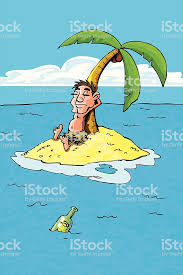 ¿ Qué incorpora una persona al interactuar con otras ?Agrega otras imágenes o dibujos relacionados al tema :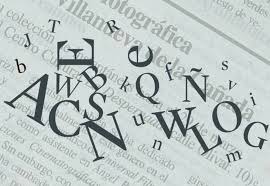 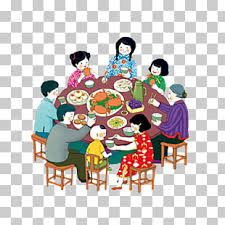 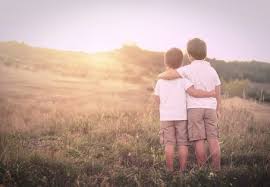 